План работы на шестой школьный день 28.10.2023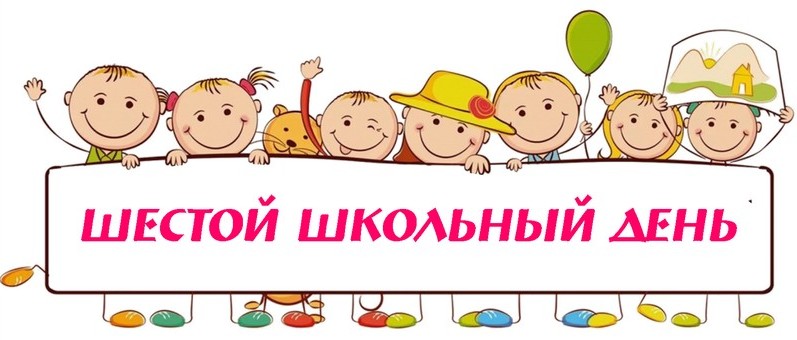 Название объединения по интересамМесто проведения(№ кабинета и т.д.)День недели,время работыФ.И.О. педагога (полностью), контактный телефон«Создание компьютерных игр на языке Scratch»27 каб.8.00-11.15Терешко А.Л.«Фотокласс»Фотостудия9.15 – 10.50Розин А.Г.«Волейбол»Спортивный зал11.00 – 16.00Олейников И.Н.ОФП с различными видами спортаМаленький зал9.00 – 10.30Якович А.В.Интеллектуальные игры60 каб.11.30- 13.10Бобрович А.А.Шахматы60 каб.10.00-11.30«Этикет»52 каб.9. 00 – 13.00Черникович Е.Г.«Кляксочка»4 каб.10.00 – 14.00Францкевич М.В.ФакультативФакультативФакультативФакультативМатематика51 каб.8.50 – 10.25Киреева Т.А.Математика41 каб.8.50 – 12.05Пономарева С.В.Химия49 каб.9.40 – 12.05Кулеш Т.Г.Театральная студия 23 каб.9.40 – 12.55Мурычин В.Ю.Духовой оркестр6 каб.14.00-16.00Кот В.О.Хор58 каб.8.50 – 12.05Чаплинская Ю.Ю.МероприятияМероприятияМероприятияМероприятияИгровая программа “Что мы знаем о Беларуси”63 каб.9.002А, 2Б классыГрабовская И.С.Дивас С.А.Посвящение в первоклассники актовый зал10.001е классыЯнковская В.В.Левицкая О.В.Черник Ю.Л.Давидович В.А.Экскурсия вэтнокультурный туристический центр «Наносы»Наносы2В, 2Г классыРодько Т.М.Федоренкова Е.А.